Renal Directorate Guidelines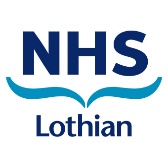 Royal Infirmary of Edinburgh___________________________________________________________________________Management of pain in patients with renal impairment Patients with renal impairment can accumulate a drug or active metabolite causing unwanted adverse effects.  Dihydrocodeine, morphine and diamorphine should be avoided due to potential for accumulation.  Laxatives should be prescribed for patients on opiates.  Contact the pain team or palliative care team for patients with complex analgesia requirements.  This guideline outlines local approach to pain management in renal impairment (eGFR <30ml/min/1.73m2) and suggested starting doses.  The key prescribing points in severe renal impairment:start with low doses and titrate slowly; use immediate release opiates and increase the dosing interval; avoid modified release preparations where possible; review patient frequently for signs of over-sedation / opiod accumulation. References:Renal Drug DatabaseBritish National Formulary.www.medicinescomplete.com. Accessed 28/11/2022Step 1: Mild PainParacetamol 1g four times daily (6 hourly interval)- removed by haemodialysis- dose reduction required if body weight < 50 kgIbuprofen 200mg - 400mg three times daily can be considered for patients on Renal Replacement Therapy (RRT).  All patients on dialysis will be more susceptable to the gastrointestinal and anti-platelet effects of NSAIDs.  In patients who still make urine, there is also the risk that NSAIDs may impair residual renal function and exacerbate fluid retention / hypertension.  Risk/benefit should be considered by a senior decision-maker prior to prescribing.  Step 2: Moderate PainCo-codamol (8/500) 1-2 tablets up to four times daily as required (stop paracetamol)- codeine is a weak opiate which is almost entirely excreted by the kidney - not removed by haemodialysisORParacetamol + Tramadol (CD) 50mg up to 8 hourly - contraindicated in patients with convulsive disorders as lowers seizure threshold - caution with other medications that increase risk of seretonin syndrome- removed by haemodialysisStep 3: Moderate Pain (for patients intolerant of low dose codeine/tramadol)Paracetamol + Nefopam 30mg up to three times daily- nefopam is restricted in NHS Lothian for use in patients with impaired renal function (eGFR <30ml/min/1.73m2) who are unable to take codeine or tramadol AND who require analgesia for post-operative pain in hospital AND should be initiated under renal supervision- if these restrictions are not met then a non-formulary form must be completed- contraindicated in patients with convulsive disorders as lowers seizure threshold - caution in elderly patients as can cause confusion- nefopam is unlikely to be removed by haemodialysisStep 4: Moderate to Severe PainParacetamol + Oxycodone (CD) immediate release 2mg up to four times daily (stop co-codamol, tramadol or nefopam)- twice as potent as morphine; take care when switching preparations- increased half life and decreased excretion of metabolites in patients with renal impairment- unknown dialysiability- remember that opiod excretion is impaired in renal failure and therefore modified release preparations are usually not required and may cause harm- if requiring more than 15mg daily consider switching to fentanyl 12 microgram/hour patchStep 5: Severe painFentanyl Patch (CD) 12 micrograms over 72 hours - continue oxycodone 4 hourly for the first 12 hours until patch takes effect and then stop- opiate of choice for stable pain- not removed by dialysis- caution in patients with pyrexia due to increased absorption (ensure patient counselled)- matrix patches can be cut in half diagonally if required for dose titation (NB cutting patches is off-license)Breakthrough:Oxycodone (CD) immediate release 2mg up to 4hourly (as above)ORAlfentanil injection (CD) 100-200micrograms as required up to one hourly - can be administered subcutaneously or sublingually- also available as a sublingual spray- short acting- not removed by haemodialysisAdjuvant analgesics (initial doses)Gabapentin 100mg at night (CD)- removed by haemodialysisORPregabalin 25 mg at night (CD)- removed by haemodialysisORAmitriptyline 10mg at night- removed by haemodialysis- titrate according to response. - adjuvant analgesics can be added at any stage of pain management for neuropathic pain